ДОДАТНО ПОЈАШЊЕЊЕ 1ПИТАЊАПитање бр.1С обзиром да сте у додатним условима навели да понуђач мора да има најмање 4 радно ангажована лица грађевинске струке, да ли ће наручилац прихватити као раднике грађевинске струке који су запослени као бравари или лимари?Питање бр.2 Молимо Наручиоца да појасни шта је мислио под појмом 5-коморни ПВЦ профили са термопрекидом. Колоко нам је познато ПВЦ профили са термопрекидом не постоје. Постоје само Алу профили са термопрекидом. Молимо Вас да дефинишете и по потреби измените тендерску документацију да понуђачи неби били у заблуди.Питање бр.3Да ли уз понуду треба доставити узорке ПВЦ профила, које нуди понуђач?ОДГОВОРИНаручилац ће прихватити најмање 4  радно ангажована лица грађевинске струке, 3. степена образовања (КВ), следећих занимања : зидар, бравар, лимар, керамичар, молер.Код описа ПВЦ профила, брише се појам „са термо-прекидом.“Измена конкурсне документације и обавештење о продужењу рока за подошење понуда ће бити доступни на Порталу јавних набавки и интернет страници наручиоца.Уз понуду не треба доставити узорке ПВЦ профила, већ пре почетка израде и уградње прозора, треба доставити прозор или исечак прозора, где ће се, уз тражене сертификате,  јасно видети тражене карактеристике целокупног  прозора.Измена конкурсне документације и обавештење о продужењу рока за подошење понуда ће бити доступни на Порталу јавних набавки и интернет страници наручиоца.С поштовањем,Комисија за јавну набавку 182-16-МКЛИНИЧКИ ЦЕНТАР ВОЈВОДИНЕKLINIČKI CENTAR VOJVODINE21000 Нови Сад, Хајдук Вељкова 1телефон: +381 21/484 3 484www.kcv.rs, e-mail: uprava@kcv.rs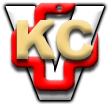 